JELENTKEZÉSI LAP a 2018. október 16-án tartandó Az „EIT FOOD bemutatkozó workshop”- jára A rendezvény helyszíne: Rubin Wellness & Conference Hotel 1118 Budapest, Dayka Gábor u. 3.Név:Munkahely:Munkahely címe:Beosztás:e-mail:	Telefon/fax:Tájékoztatjuk Partnereinket, hogy adatait bizalmasan kezeljük és Harmadik Félnek semmilyen esetben nem adjuk át! (www.campdenbri.hu)Dátum: 				Résztvevő aláírása:RÉSZVÉTEL FELTÉTELE: a részvétel ingyenes, de előzetes regisztráció szükséges. Regisztrálni a JELENTKEZÉSI Lap visszaküldésével 2018. október 05 -ig lehet. Email: a.sandor@campdenkht.com (Sándor Andrea)  vagy Fax: +36/1/433-1480Jelentkezési határidő: 2018. október 5.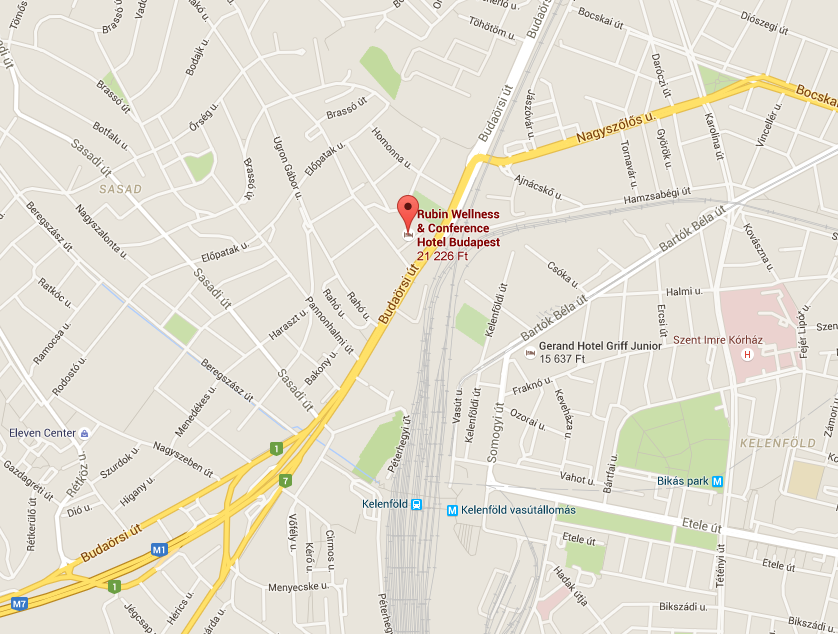 Rubin Wellness & Conference Hotel Budapest megközelítése tömegközlekedéssel1118 Budapest, Dayka Gábor utca 3.Budapest, Nyugati pályaudvarról:4-es vagy 6-os villamos (Széll Kálmán tér felé) Széll Kálmán térig (6. megálló, kb. 12 perc), onnan 139-es busz (Gazdagréti tér felé), leszállás: Dayka Gábor utcánál (7. megálló, kb. 12 perc).Budapest Kelenföldi vasútállomástól:A következő buszokkal:53 (Újbuda Központ felé) Dayka Gábor utcáig (kb. 4 perc), 150 (Újbuda Központ felé) Dayka Gábor utcáig (6. megálló, kb. 6 perc)253 (Móricz Zsigmond körtér felé) Dayka Gábor utcáig (kb. 4 perc)Budapest, Keleti pályaudvartól:M4-es metróval Kelenföldi vasútállomás végállomásig (9 megálló, kb. 15 perc), onnan lásd: Budapest Kelenföldi vasútállomástól c. résztBudapest, Deák tértől:49-es villamossal (Kelenföld vasútállomás felé) Kálvin térig (2. megálló, kb. 3 perc), innen 4-es metróval (Kelenföldi vasútállomás felé) Kelenföldi vasútállomás végállomásig (9. megálló, kb. 9 perc), onnan lásd: Budapest Kelenföldi vasútállomástól c. résztTovábbi információk, menetrendek a BKKI honlapján találhatók: http://www.bkk.hu/menetrendek